FORM KELUHAN SUBDOMAIN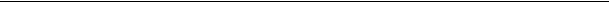 Formulir ini dipakai untuk pengajuan subdomain perubahan. Mohon isikan data berikut dengan lengkap dan jelas.Dengan ini menyatakan bahwa isian di atas diisi dengan sebenar-benarnya & bertangggung jawab sepenuhnya atas subdomain yang di ajukanDIISI OLEH PETUGAS ADMINISTRASI UMUM DAN PELAYANANPetugas,___________________________Penanggung Jawab Fakultas/unit:Email Penangggung Jawab:Bertindak atas nama dan untuk fakultas / unit yang diusulkan subdomainnya :Bertindak atas nama dan untuk fakultas / unit yang diusulkan subdomainnya :Nama Fakultas/Unit:Nama Subdomain:Contact Person:Mengetahui,Kepala PUSTIPDPalembang,____________________Pemohon,Fahruddin M.Kom.NIP. 197505222011011001____________________________Permohonan diterima tanggal:Tindak lanjut tanggal  :Password baru:Penyerahan password:Melalui email kepada :Melalui surat resmi kepada :Melalui formulir serah terima :Melalui email kepada :Melalui surat resmi kepada :Melalui formulir serah terima :